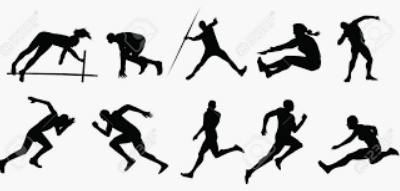 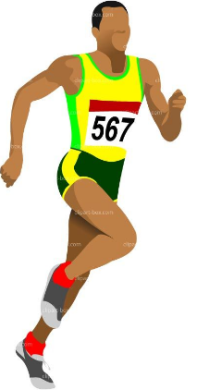 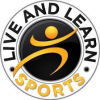 L & L Sports Track and Field Athletics 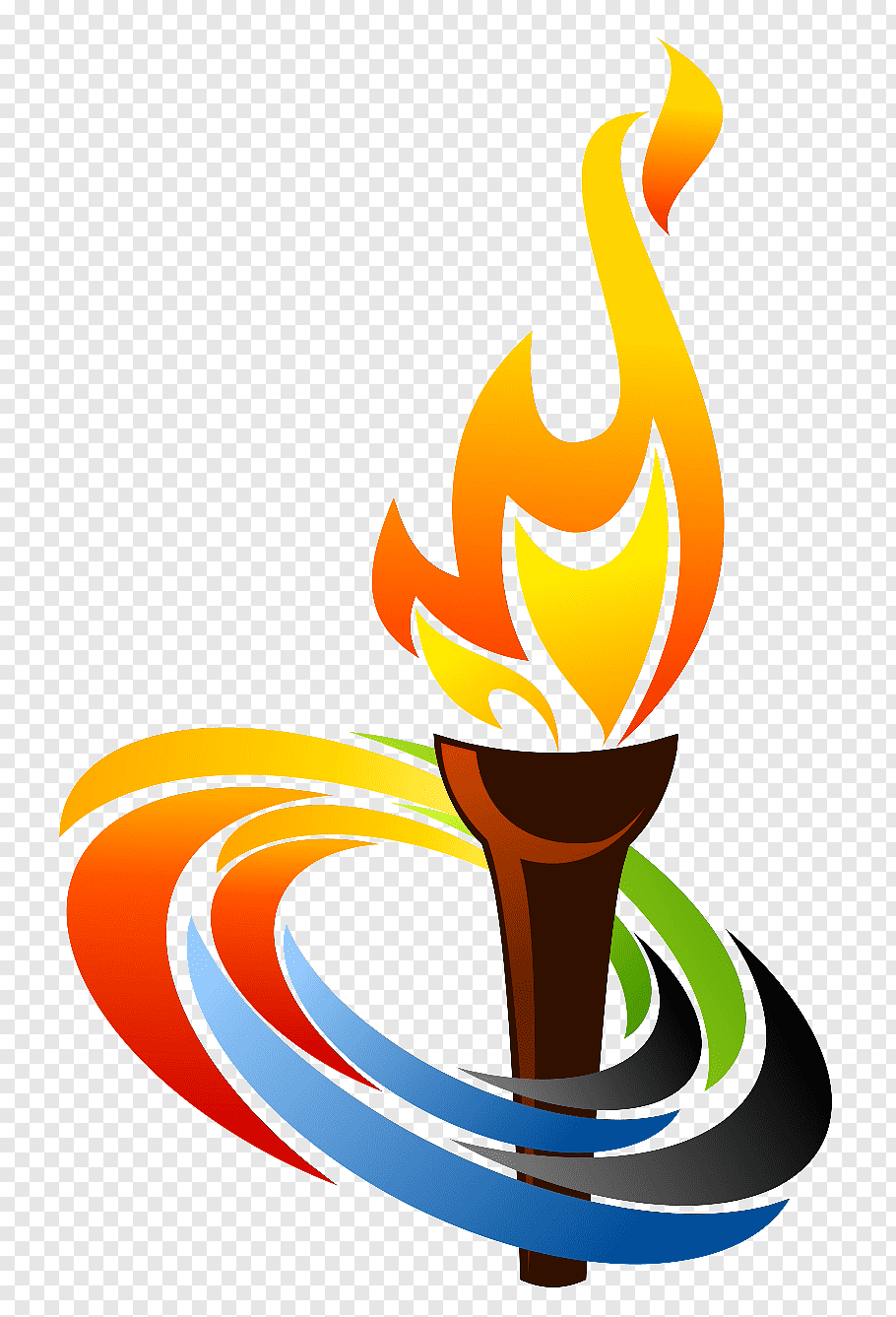 Olympic Quiz How many rings are there on the Olympic flag?The Modern Olympic Games are based on the Olympic Games of which ancient country?If gold medals are awarded for first place and silver for second, which medal is awarded for third? An Olympic-size swimming pool is how many metres long in length?The Olympic Games are held every how many years?Which country has won more medals in total than any other nation at the Summer Olympic games?Which city hosted the Summer Olympics in 1908, 1948, and 2012? It's the only city to host the event on three occasions.The 2020 Summer Olympics should’ve been held in which city?Out of all the Summer Olympic sports which sport comes first alphabetically?Which British rower won a rowing gold medal in five different Olympic Games?L & L Sports Track and Field AthleticsWeekly Exercise Plan Rest for 1 minute in between each activity If you haven’t done so already, check out The Body Coach TV for a morning work out!https://www.youtube.com/channel/UCAxW1XT0iEJo0TYlRfn6rYQL & L Sports Track and Field AthleticsCommentator Challenge Test your skills as an Athletics commentator! This is the 200 m men’s final from the Rio Olympic games in 2016. Watch this clip and record your own commentary. Could you use sports specific language?1st Place   2nd place   3rd place  Leading the way  Great start World record  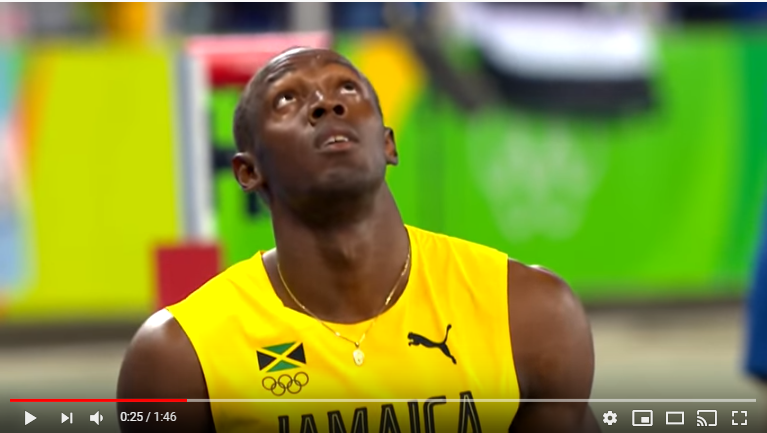 You can find the clip here: https://www.youtube.com/watch?v=pWVyIE30bPsL & L Sports Track and Field AthleticsRound the World Stretching 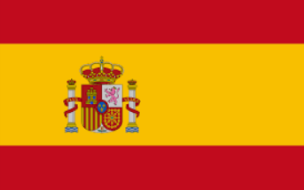 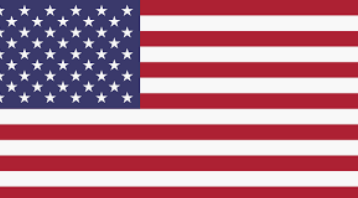 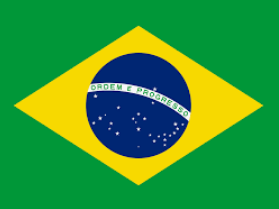 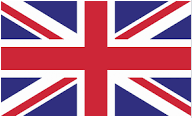 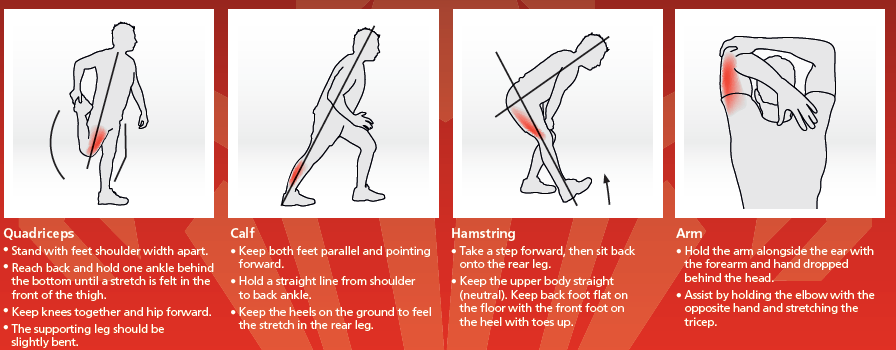 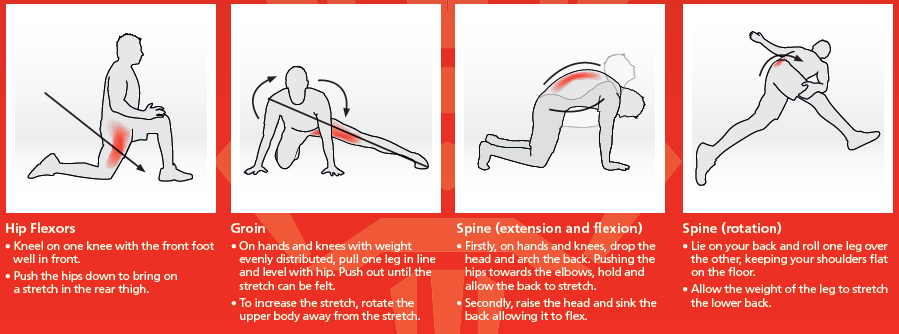 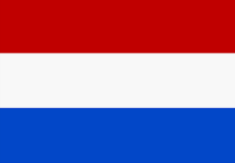 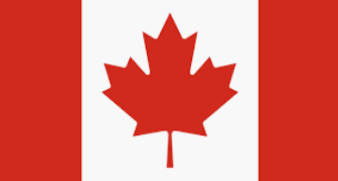 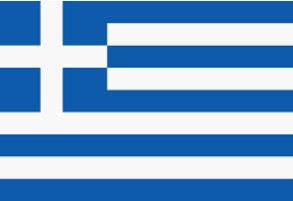 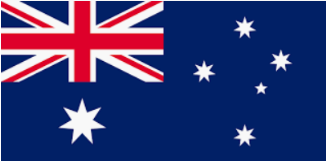 Task- Write a short paragraph to explain why stretching is importantL & L Sports Track and Field AthleticsAthlete Training Activity Can you design your own exercise/game for a British Long Jumper?Long jumpers need great speed in order to gain momentum for their jump. They also need to be explosive and powerful to help the jump a long distance.  Your game/ exercise must help the athlete improve on these components of fitness to help them become better jumpers.Your athlete is: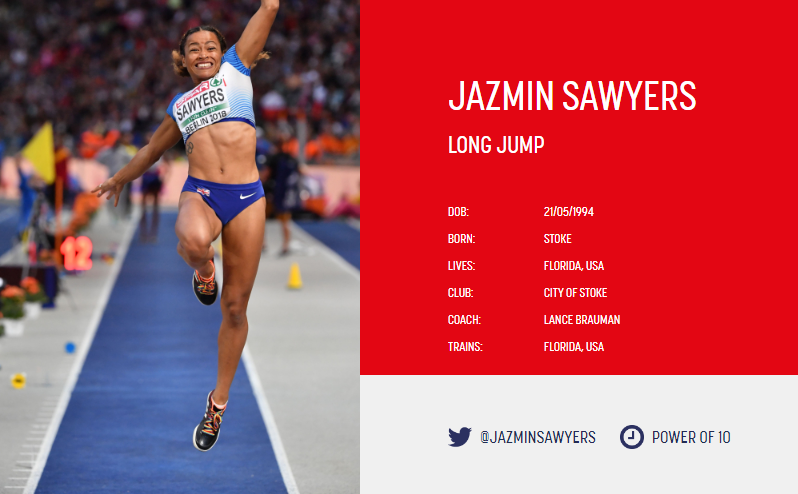 L & L Sports Track and Field AthleticsAthlete Training Activity L & L Sports Track and Field AthleticsThe Human Body 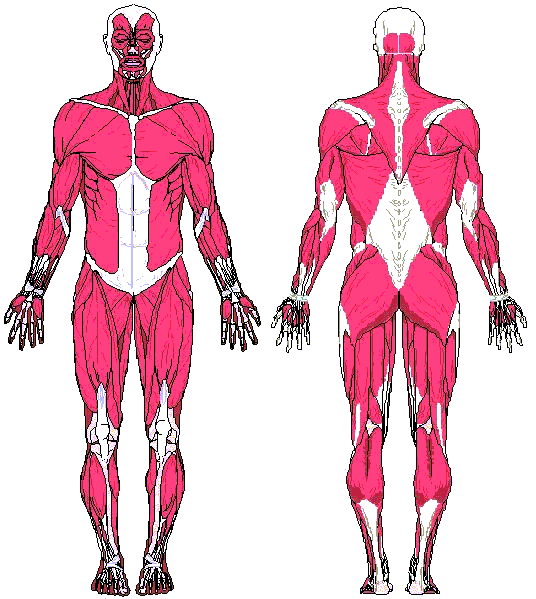 L & L Sports Track and Field Athletics Athletics word search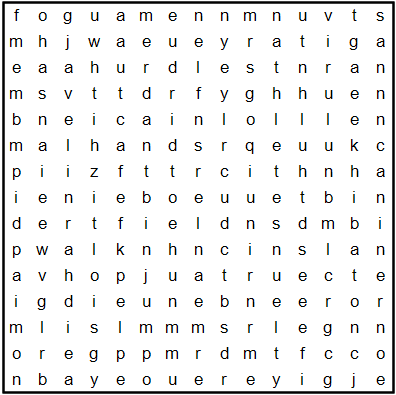                Athlete                        Baton                          Discus           Field                                    Hop                                  Hurdles                                                 Javelin                       Jump                                 Runner                                        WalkL & L Sports Track and Field Athletics Track & Field Drills Running Drills Game 1:  Running Relays Players: 1 or 2 players First of all, you need to find some cones or markers. If you don’t have any cones, use another object as a marker. Start in the middle and run around the cone/marker at each end to complete one lap.  You can start to add more laps. x 1 lap relay x 3 lap relay x 3 lap relay x 4 lap relayWhat do you need to think about if you’re adding more laps?                                                      Start        Pass baton to finish Progression: You could add in some objects to jump over to make this task more challenging!L & L Sports Track and Field Athletics Track & Field Drills Throwing Drills Game 2:  Throwing Chest push Stand behind the start line ready to perform a chest push as far as possible. You must perform the throw starting with the ball at the chest. Also you must ensure both feet are behind the throwing line. Distance is measured from where the ball bounces first.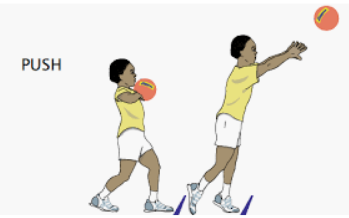 Try a seated chest push to make this task more challenging!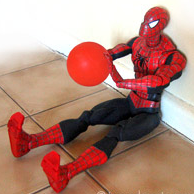 L & L Sports Track and Field Athletics Track & Field Drills Jumping DrillsGame 3:  Standing long jump Stand on two feet and on instruction of the recorder perform a standing jump.The recorder then measures the distance between the take off line and the back of the heel. You need to jump as far as you can. Swing arms forward to avoid falling backwards and putting hands on the floor as this will decrease the distance jumped. Work with a partner and use spots or markers to keep a record of how far you have jumped. This will enable you to try and beat your previous measurement. 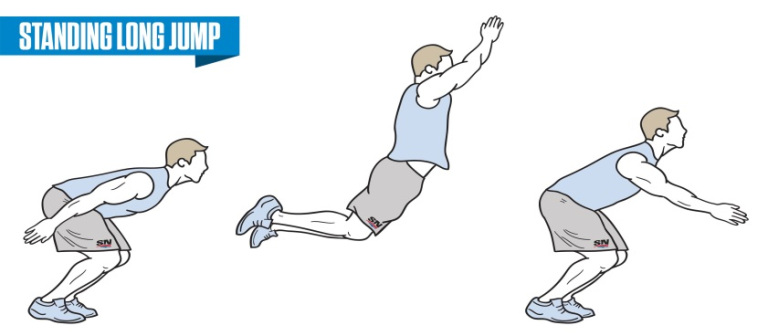 Game 4: Speed Bounce How man jumps over the barrier can you make in 30 seconds?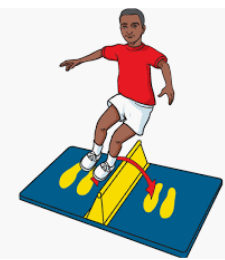 L & L Sports Track and Field AthleticsAthlete Fact File Task- Create a fact file full of information about a British AthleteInformation you may want to include. These could even be spread out into different sub-headings:-Name/Date of Birth -Where they are from?-What event/s do they compete in?-Where do they train?-Who coaches them and helps them improve?-How did they first get into athletics? -What do they eat?Here is a useful website to help with your research:https://www.britishathletics.org.uk/athletes/________________________________________________________________________________________________________________________________________________________________________________________________________                                                                                                                                                                                            ________________________________________________________________________________________________________________________________________________Olympics Quiz Answers 1. 5 2. Greece3. Bronze4.50 Meters 5. Every 4 years 6. United States of America (USA)7. London 8. Tokyo in Japan 9. Archery 10. Steve Redgrave Monday TuesdayWednesdayThursdayFriday M = 5 Sit upsO = 5 Burpees N = 20 Star jumpsD= 5 Push upsA = 20 Sec plankY = 5 Squat JumpsT= 20 Sec wall sitU = 6 Sit upsE = 30 Sec jog on spot S = 25 Sec plankD = 6 BurpeesA = 6 Push upsY = 6 Squat jumpsW= 10 jump and touch skyE= 30 Sec jog on spotD= 25 Star jumpsN= 7 Push upsE= 25 Sec plank S= 25 Star jumps*D= 7 BurpeesA= 7 Squat humpsY=  7 Sit upsT= 20 Sec wall sitH= 8 Sit upsU= 25 Sec plankR= 30 Star jumps S= 8 Push upsD= 8 BurpeesA= 8 Jump squats Y= 10 Jump and touch skyF= 30 sec wall sitR= 10 Sit ups I= 10 Push upsD= 10 Burpees A= 10 Jumps squatsY= 35 Star jumps